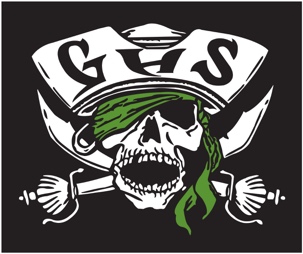 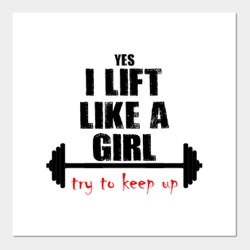 2020-2021 Girls Weightlifting ScheduleNovember 4th 		Gulf @ Anclote				Weigh-ins 3:00   Lifting 3:45			1540 Sweetbriar HolidayNovember 11th 		Gulf @ River Ridge			Weigh-ins 2:45	 Lifting 3:30			11646 Town Center Rd NPRNovember 18th 		Gulf @ Mitchell				Weigh-ins 3:00 	  Lifting 3:30			2323 Little Rd NPRDecember 2nd 		Conference @ River Ridge		Weigh-ins 3:30	  Lifting 4:30			11646 Town Center Rd NPRDecember 9th 		Gulf @ Hudson				Weigh-ins 3:00	  Lifting 3:45			14410 Cobra Way HudsonDecember 11th		Disparti Invitational @ River Ridge	Weigh-ins 2:30    Lifting 4:30			11646 Town Center Rd. NPRDecember 16th		Gulf @ Fivay				Weigh-ins 3:00	   Lifting 3:45			12115 Chicago Ave HudsonJanuary TBD		Districts @ River Ridge						(New Port Richey)January TBD		Regionals @ TBA			TBAFebruary 12th		States @ Arnold High School 		TBA			(Panama City Beach) There is no charge for any in season meets. Conference, Disparti, Districts, Regionals and State meets there will be a gate admission those prices TBD.  Coaches:	Bruno BuonsantoJimmy FredricksonJordan Garrison 